Asignación virtual #3, Física IntroductoriaCorriente eléctrica. Circuitos eléctricos en serie y paralelo. Ley de Ohm.Observa los siguientes videos, sobre la Ley de Ohm y el cálculo de la resistencia equivalente en un circuito eléctrico para dos casos: resistencias eléctricas conectadas en serie y conectadas en paralelo.Ley de Ohm.https://www.youtube.com/watch?v=x99TPYOjiPAResistencias en serie.https://www.youtube.com/watch?v=jfqe3gld9ecResistencias en paralelo.https://www.youtube.com/watch?v=EMTyhr9ntuQLuego de observar los videos, realiza las siguientes actividades.Utilizando la ley de Ohm y los conceptos aprendidos de circuitos en serie, paralelo y resistencia equivalente, calcula la intensidad de corriente que circula por cada circuito representado al cerrar el interruptor k.Circuito 1 (V=12 V, R1=2, R2=4)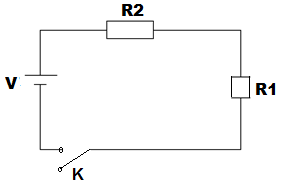 Circuito 2 (V=16 V, R1=R2=4)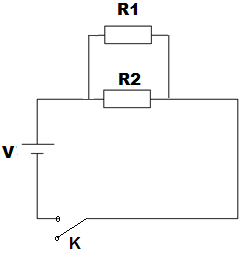 